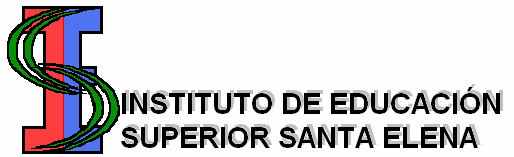 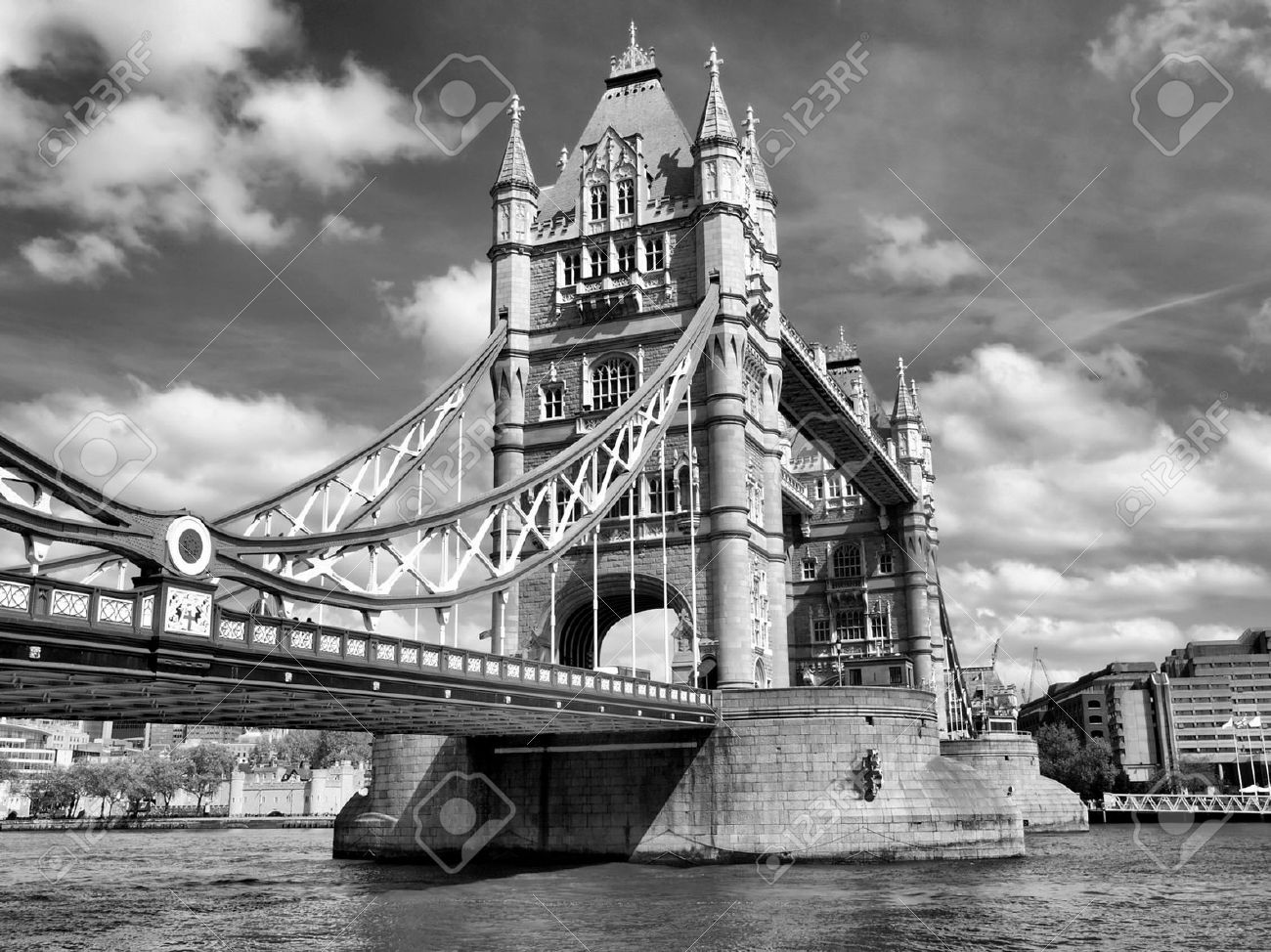 Carrera: Profesorado de InglésCátedra: “ Fonética I”Año de la carrera: 1eroProfesora: Faría María GabrielaAño lectivo: 2017Horas semanales: 3hs.Formato de cátedra: AsignaturaFundamentaciónEl aprendizaje de esta disciplina se orienta con un doble objetivo que proviene de considerar a los alumnos del profesorado, por un lado en su calidad de sujetos del aprendizaje de la lengua extranjera, y por el otro visualizados como futuros enseñantes de la misma.Por ende aprender  un idioma como  lengua extranjera implica la expresión oral en dicha lengua de modo tal que su competencia comunicativa al final del trayecto se vea acrecentada por un uso fluído y natural del sistema de sonidos del idioma, así como de los rasgos suprasegmentales que le son propios. Asimismo, a la corrección gramatical y pertinencia de expresión en el discurso, hay que añadir la inteligibilidad proporcionada  por los aspectos fonológicos, que hacen que las normas lingüísticas sean reconocidas como “inglés” por los usuarios que lo emplean como lengua materna.En tanto  los futuros enseñantes del idioma, capaces de enseñar  a comunicarse en la lengua, deberán construirse ellos mismos en un modelo adecuado y adquirir las capacidades, habilidades para que quienes aprenden, logren el nivel de expresión oral requerido.ObjetivosQue el estudiante pueda:Imitar exitosamente cada uno de los signos fonéticos que integran el sistema del idioma inglés, articulándolos entre sí en forma inteligible y razonablemente fluída.Emplear correctamente los símbolos que corresponden a la manifestación gráfica de cada uno, realizando transcripciones con  moderados grados de dificultad, sin empleo del diccionario.Adiestrar su capacidad auditiva para distinguir sonidos a nivel fonémico y fonético.- Conocer los fundamentos básicos del sistema fonológico de la lengua inglesa.Propósitos-Orientar a los estudiantes a pensar en la pronunciación del idioma inglés en términos de fonemas y no en letras del abecedario.-Intervenir en el uso de nuevos hábitos de articulación para lograr una pronunciación inteligible respetando las diferencias individuales de los estudiantes-Intentar construir una comprensión profunda  en la adquisición de las habilidades de transcripción fonética. -Ofrecer las nociones básicas del uso de las reglas de pronunciación.- Crear el espacio adecuado para la comprensión auditiva de los fonemas ingleses .ContenidosUnidad1: “The description of speech”Phonetics and Phonology. Allophones and phonemes. Models of pronunciation. The physiology of pronunciation. Differences between vowels and consonants.Unidad 2: “ Pure vowelsThe nature and classification of vowels. Monophthongs: English front vowels in detail. English central vowels in detail. English back vowels in detail.Unidad 3: “Gliding vowels”The nature and classification of diphthongs. Closing diphthongs in detail. Centring diphthongs in detail. Diphthongs plus schwa. Reduced forms. Strong and weak forms.Unidad 4: “ Consonants”Characteristics and classification.Unidad 5: “Plosives”The English plosives consonants in detail. Allophonic variants of the plosives.Unidad 6: “Fricatives and affricates”The English fricatives in detail and the allophonic variants of it.The English affricates in detail and the allophonic variants.Unidad 7:” Nasals and lateral”The English nasal consonants and the allophonic variants.The English lateral consonant and the allophonic variants.Syllabic consonants.Unidad 8: “ Appoximants”The English approximant consonants in detail. The allophonic variants.The value of written “r”.Marco metodológicoLa cátedra se desarrollará a través de teoría y práctica, con actividades orales y escritas. Las transcripciones fonéticas serán con el  diccionario y sin él. Los trabajos prácticos orales serán abordados desde la lectura de la simbología de fonemas, respetando cada alófono al pronunciar.También se realizarán actividades de comprensión auditiva en las cuales los estudiantes deberán distinguir las diversas variaciones fonéticas en todas sus formas posibles. Se trabajará con exposiciones en power point para lograr una comprensión de la teoría en una forma más sintética.Cronogramatentativo de trabajoEstá previsto desarrollar las unidades 1 al 4 durante el primer cuatrimestre y las unidades 5 al 8 durante el segundo cuatrimestre.Primer parcial mes de julio.Segundo parcial y recuperatorio de ambos en el mes de noviembre.EvaluaciónLa modalidad de la asignatura es presencial.La evaluación se realizará de acuerdo a las normativas aprobadas por el Consejo Directivo para los regímenes de promoción directa y exámen final, regular y libre según resolución 1066/09.Los alumnos serán permitidos en condición: regular , libre y especial. ( no aclarando requisitos para este último, ya que no se presentó ningún alumno en esta condición en el presente año lectivo) Se tomará un parcial a fines de junio y otro a fines de octubre. Ambos recuperatorios serán en noviembre.Mesa examinadora:La evaluación final ante tribunal constará de una parte escrita y otra oral. Parte escrita: consistirá en una transcripción fonética sin diccionario marcando todos los alófonos requeridos. Parte oral: consistirá en la teoría y  una lectura preparada y otra no preparada. Se promediarán ambas instancias, siendo excluyente una de la otra. El estudiante deberá aprobar con nota 6 ( seis). Estos requisitos serán para los alumnos que queden en condición regular y libre.Encuentros tutoriales: Los alumnos que queden en condición de libre, podrán seguir asistiendo a las clases hasta culminar el cursado y tendrán la oportunidad de pactar un horario y dias con la docente para una clase de consulta antes de rendir en mesa examinadora. Requisitos para el alumno en Promoción Directa.-Aprobar dos parciales con nota 7 (siete) o más. Cada uno tendrá su recuperatorio, el cual debe ser aprobado también con nota 7 ( siete)-El primer parcial será escrito (teoría y transcripción), la misma será con diccionario. El segundo parcial constará de una transcripción sin diccionario y la teoría oral.  La nota será global en estas instancias. Cada uno tendrá su recuperatorio en el mes de noviembre.-Si el estudiante falta al parcial, pasa directamente a recuperatorio. Aprobar el 80% de los trabajos prácticos. Los mismos serán transcripciones o lectura de párrafos. En las transcripciones se permitirá un límite de 12 errores para ser aprobados, de lo contrario se considerará desaprobado. Los mismos serán trabajados con el diccionario.- Contar con el 70% de asistencia a las clases.- Los alumnos que trabajan podrán disponer del 60% de asistencia siempre y cuando presenten justificativo y/o constancia.Requisitos para alumno en condición RegularAprobar dos parciales con nota 6( seis). Ante la desaprobación de los mismos, los alumnos podrán utilizar la instancia de recuperación de ambos en noviembre.-El primer parcial será escrito (teoría y transcripción), la misma será con diccionario. El segundo parcial constará de una transcripción sin diccionario y la teoría oral. La nota será global en estas instancias.La ausencia a los parciales se considera desaprobación del mismo y el alumno va directamente a recuperatorio.Contar con el 60% de asistencias a las clases y 50% para los alumnos que trabajen o estén en situaciones particulares.Aprobar el 60% de los trabajos prácticos. Requisitos para Examen LibreContar con el 40% de las clases presenciales.Aprobar  al menos dos instancias evaluativas , una escrita y otra oral con nota 6( seis) ya sea trabajos prácticos o parciales.Las consultas y/ o mensajes por inasistencia, trabajos,  parciales , etc serán directamente con la docente o a través del grupo de  facebook del IESSE y Profesorado de Inglés. No se aceptarán mensajes privados en whatsapp o Messenger.Bibliografía.-Wells, J.C. Pronunciation Dictionary, Longman Group UK Limited, 3rd Edition 2008.-Roach Peter, English phonetics and Phonology, 4th edition, Cambridge. Cambridge University Press, 2009.-  Waasaf, Susana et. al., English Sounds in Focus, a pronunciation book for Spanish learners of English, 1st edition. Facultad de Filosofía, Humanidades y Artes, 2009.Profesora, FaríaMaria Gabriela.